CORTO E CULTURA FILM FESTIVAL  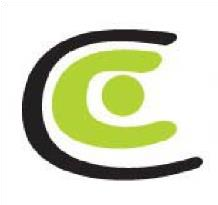 Festival del Cortometraggio Città di Manfredonia Manfredonia (FG) - Luglio 2022  REGOLAMENTO DI CONCORSO 1. ORGANIZZATORI Il Festival del Cortometraggio “Corto e Cultura Film Festival” - 15^ edizione - è organizzato dall'associazione culturale di promozione sociale “Angeli” di Manfredonia (FG).  2. OBIETTIVI Il Festival si pone l’obiettivo di incentivare, con mezzi legati al mondo della cinematografia, della poesia, della cultura e dell'arte, il territorio locale e nazionale.  3. PERIODO DI SVOLGIMENTO La 15^ edizione del Festival si svolgerà nella seconda metà di Luglio 2022 a Manfredonia (FG). Luogo e orari saranno comunicati con precisione ed adeguato anticipo sul sito web: www.cortoecultura.com ed a mezzo stampa.  4. CONCORSO 4.1 Sezione cortometraggi “Premio Corto e Cultura Film Festival 2022”  L’iscrizione è aperta ad ogni genere filmico in lingua italiana o altra lingua con sottotitoli in italiano. Ogni concorrente può presentare, al massimo due corti. Sono ammesse opere già presentate o premiate in altri concorsi, ma non alle precedenti edizioni del Festival “Corto e Cultura Film Festival”.  Possono partecipare al concorso opere girate in qualsiasi formato e tecnica della durata massima di 30 minuti, e prodotte a partire dal 1 gennaio 2014. Il tema delle opere può essere: Libero; Legalità;La Donna: la violenza, la vita e il riscatto personale; Storie di Terra e Storie di Mare; Inmigrantes e Diritti Umani. La Crisi, i Giovani e il Lavoro. L’iscrizione è gratuita.I link per visionare i corti vanno inviati via mail entro e non oltre il 30 aprile 2022 all’indirizzo info@cortoecultura.com. Non sono ammessi link a servizi di condivisione file con scadenza, come ad esempio quelli di WeTransfer, ma è tassativo l’utilizzo di link permanenti, come quelli di Vimeo, Google Drive, Youtube o OneDrive,  In allegato alla stessa mail si dovrà far pervenire, oltre alla “scheda di iscrizione cortometraggi” debitamente compilata e firmata, una cartella di almeno due fotografie di scena del cortometraggio in formato “jpg” e una cartella contenente la bio-filmografia dell’autore e la sinossi del cortometraggio di circa 5/10 righe in formato “doc”, tipo carattere tema “Calibri (Corpo)”, dimensione carattere: “18.Ciascun autore è responsabile dei contenuti dell'opera presentata e della diffusione di musica protetta da copyright, in alternativa musiche originali. Assicura e dichiara, inoltre, che l’opera non presenta contenuti a carattere diffamatorio.  4.2 Sezione sceneggiature “Corto e Cultura Film Festival 2022” L’iscrizione è aperta a tutti gli elaborati inediti e scritti in lingua italiana e/o lingua originale con allegata traduzione in italiano. Ogni concorrente può presentare uno o due elaborati. Sono ammesse opere già presentate o premiate in altri concorsi, ma non alle precedenti edizioni del Festival “Corto e Cultura Film Festival”.L’iscrizione è gratuita.Le opere dovranno pervenire via mail, in un massimo di dieci pagine, tramite file allegato via E-Mail all’indirizzo del concorso: info@cortoecultura.com con carattere leggibile in formato “doc”. Nella stessa E-Mail inviare in allegato la “scheda sezione sceneggiature” debitamente compilata e firmata e un file contenente la sinossi della sceneggiatura di circa 5/10 righe scritto in “.doc”, tipo carattere tema: “Calibri (Corpo)”, dimensione carattere: “18”. (Mail da inviare entro e non oltre il 30 Aprile 2022).  Il tema delle opere "LIBERO" Il vincitore del 1° Premio di questa sezione nella serata finale dovrà esporre verbalmente - in un massimo di 5(cinque) minuti - il contenuto della sceneggiatura.  Ciascun autore è responsabile dei contenuti dell'opera presentata. Assicura e dichiara, inoltre, che l’opera non presenta contenuti a carattere diffamatorio.  5) PRESELEZIONE E SELEZIONE Tutte le opere pervenute saranno preselezionate da un comitato formato dagli organizzatori e da esponenti dell'associazione “Angeli”.  I cortometraggi e le sceneggiature selezionate saranno pubblicate in un elenco visibile presso il sito internet www.cortoecultura.com.  Gli autori dei corti selezionati per il concorso saranno contattati dagli organizzatori che comunicheranno la data e l’orario in cui l’opera sarà proiettata.  6) PREMI CONCORSO La Giuria assegnerà i seguenti premi e/o riconoscimenti per:  MIGLIOR FILM  MIGLIOR CORTO STORIE DI MARE  MIGLIOR CORTO IMMIGRAZIONE  MIGLIOR CORTO "LA DONNA, LA VIOLENZA e LA VITA" MIGLIOR CORTO DEL TERRITORIO  MIGLIOR REGIA  MIGLIOR FOTOGRAFIA MIGLIOR MONTAGGIO MIGLIOR MUSICA  MIGLIOR ATTORE  MIGLIOR ATTORE - 2°MEMORIAL STEFANO NENNA  MIGLIOR CORTO SCUOLA  MIGLIOR CORTO LEGALITA’MIGLIOR SCENEGGIATURA INEDITA va ai primi 3 classificati per la sezione sceneggiature 7) NORME GENERALI La Giuria potrà assegnare uno o più premi, assegnare menzioni e premi speciali. Nella serata finale saranno premiati solo i vincitori che si presenteranno fisicamente al ritiro del premio.  Per cause di forza maggiore o per apportare migliorie, l'organizzazione potrà modificare il presente Regolamento e/o date di svolgimento, dandone informazione sul sito promotore www.cortoecultura.com  La partecipazione al Concorso implica l'accettazione integrale del presente Regolamento. Per ulteriori informazioni scrivere a: info@cortoecultura.com o contattare il numero di telefono +310.338.3422887  